Homework 6.1 Graphing Systems of Equations			Algebra 1					KittName:______________________________________________Date:______________________________Period:______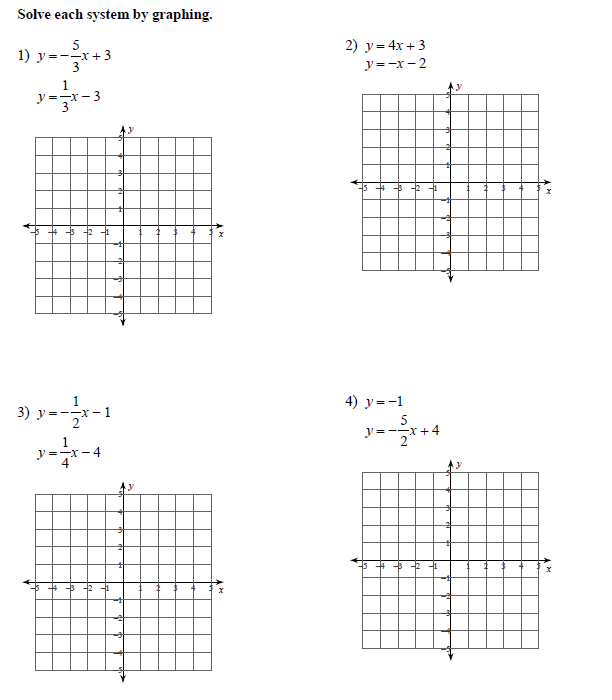 What are the three types of solutions for graphing systems of linear equations?1.2.3.Directions: Solve each system by graphing.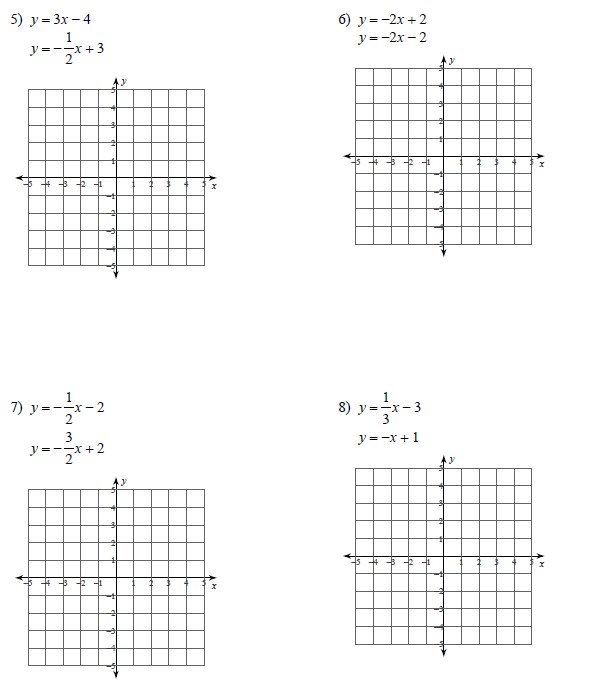 